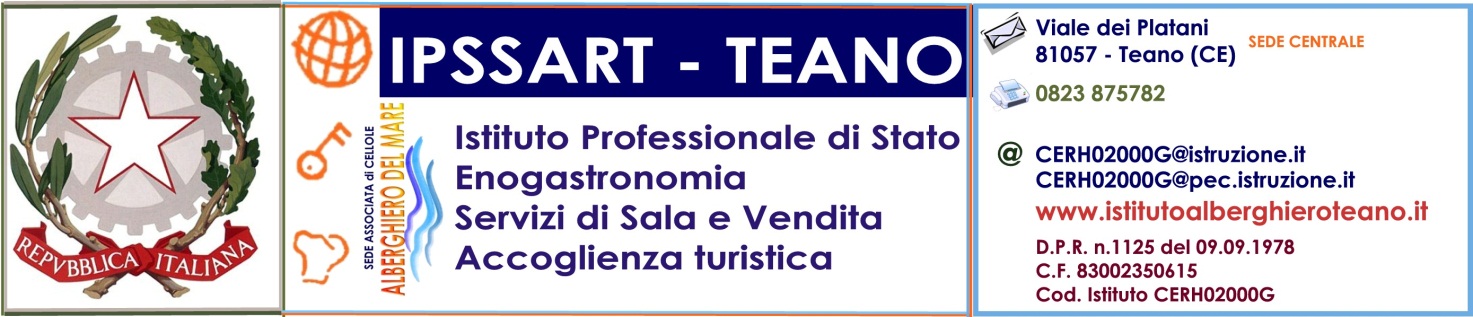 Prot. N°6420 C 53                                                                         Teano,16 Dicembre 2014                                                                                                               AI DOCENTI
                                                                                                           AL PERSONALE ATA
                                                                                                                                 AL DSGA
                                                                                                                       AGLI ALUNNI
                                                                                                                            LORO SEDIOGGETTO: Convocazione Assemblea d'IstitutoIL DIRIGENTE SCOLASTICOVISTO  il  Decreto Legislativo 16 aprile 1994, n. 297VISTO  lo Statuto degli Studenti e delle Studentesse;PRESO ATTO della richiesta avanzata dagli studenti in data 16 Dicembre 2014CONVOCA L’ASSEMBLEA DEGLI STUDENTIPer il giorno 19 Dicembre con il seguente O.d.G.:Lettura verbali assemblee di classe;Connessine Internet ;Settimana dello Studente (Secondo le indicazioni della Consulta provinciale).Varie ed eventualiModalità di svolgimento dell’Assemblea:1^ora di lezione;2^ora di lezione;3^ora assemblea di classe ,al termine gli alunni sono liberi da impegni scolastici;4^ora, i rappresentanti di classe, accompagnati dai docenti in servizio alla quarta ora, si recheranno presso  centrale per l’Assemblea richiesta.Gli alunni hanno l’obbligo di informare le famiglie.I Docenti di sostegno avranno cura di informare le famiglie degli alunni loro affidati.I lavori dell’Assemblea saranno coordinati dalla prof.ssa Di Meo Beatrice.Il D.S.F.to  Prof. Francesco Mezzacapo